OPRICHTINGNaam verenigingHeden, @, verschenen voor mij, mr. XXX, notaris te XXX:Dhr./mevr.  xxx, geboren te xx op xx-xx-xx, legitimatie: xxx, geldig tot xxx, afgegeven te xx, wonende xxx, Dhr./mevr.  xxx, geboren te xx op xx-xx-xx, legitimatie: xxx, geldig tot xxx, afgegeven te xx, wonende xxx,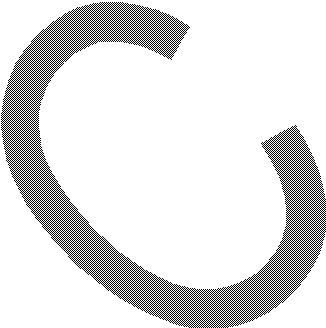 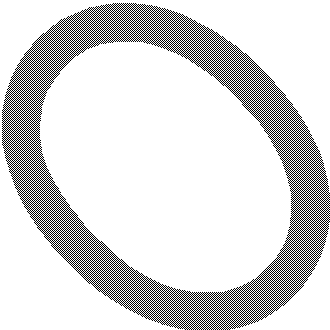 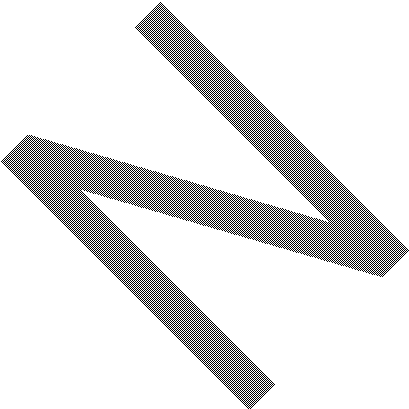 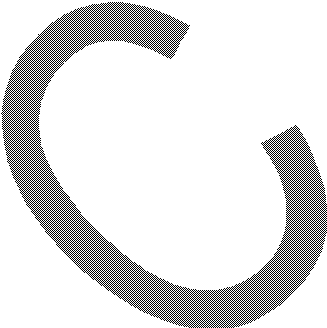 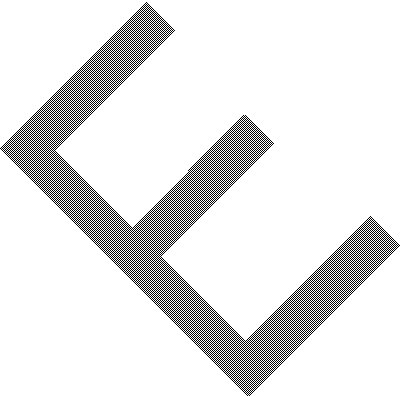 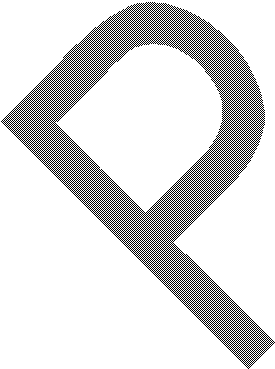 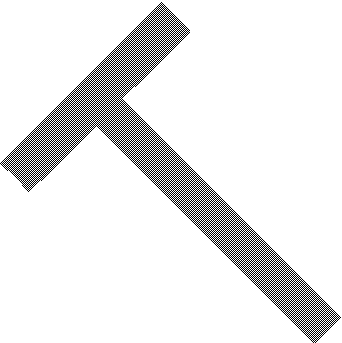 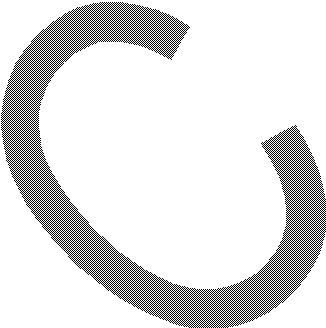 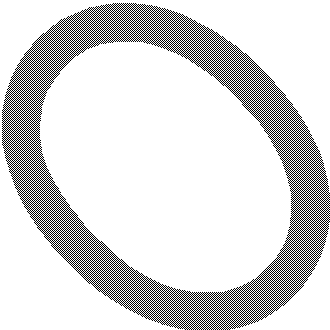 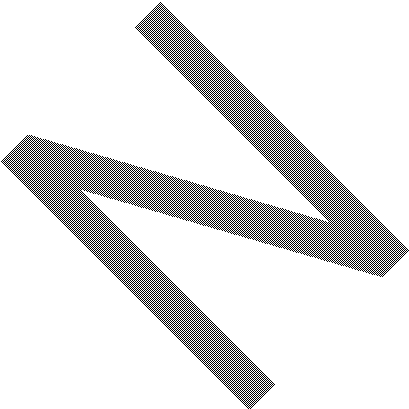 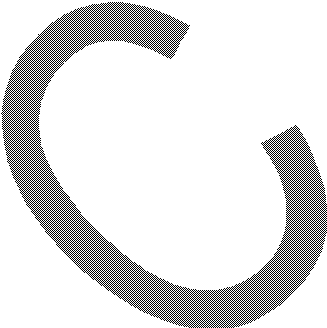 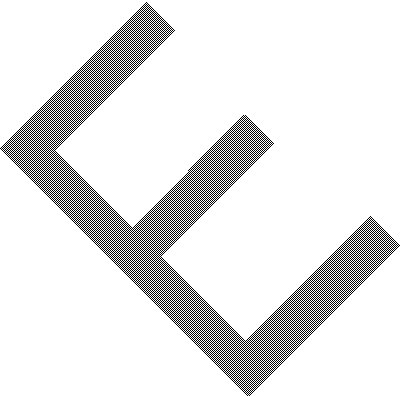 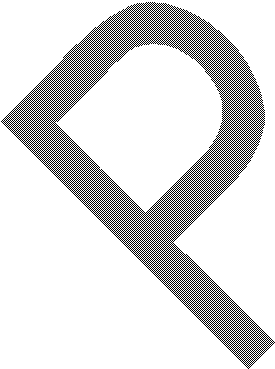 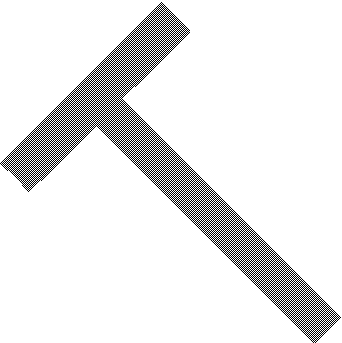 .De verschenen personen hebben verklaard een vereniging op te richten met de navolgende statuten.S T A T U T E N: NAAM EN ZETELArtikel 1De vereniging draagt de naam: Naam vereniging.Zij heeft haar zetel te xxxArtikel 2De vereniging heeft ten doel:het beoefenen en het bevorderen van de triathlonsport;het stimuleren van de ontwikkeling van de (aspirant)leden.De vereniging tracht dit doel onder meer te bereiken door:het lidmaatschap van de Nederlandse Triathlon Bond (NTB);deel te nemen aan door de NTB georganiseerde of goedgekeurde wedstrijden en evenementen;het zelf organiseren en houden van triathlonwedstrijden en overige evenementen op het gebied van de triathlonsport;het verzorgen van trainingen en oefeningen voor de (aspirant)leden.LEDENArtikel 3Leden van de vereniging kunnen zijn: natuurlijke personen die de zestienjarige leeftijd hebben bereikt en die de triathlonsport actief beoefenen of beoefend hebben.Alleen diegenen die voor de duur van hun lidmaatschap ook lid zijn van de NTB, kunnen lid zijn van de vereniging.@Zij die deze sport als beroep uitoefenen, kunnen geen lid zijn.a.	Tot het lidmaatschap van de vereniging kunnen niet worden toegelaten degenen, die niet tot het lidmaatschap van de NTB worden toegelaten, of van wie de NTB het lidmaatschap heeft beëindigd.1b.	@De vereniging verplicht zich voor al haar leden, evenals voor al degenen die in de vereniging een functie - welke dan ook – bekleden, het lidmaatschap van de NTB aan te vragen. Het bestuur draagt er zorg voor dat degenen die als lid tot de vereniging wensen te worden toegelaten, worden aangemeld bij de NTB.@Ieder lid is verplicht het lidmaatschap van de NTB aan te vragen.Het bestuur houdt een register waarin de namen en adressen van alle leden zijn opgenomen.RECHTEN EN VERPLICHTINGEN LEDEN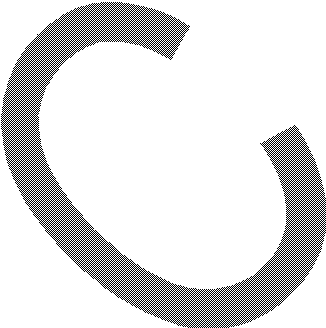 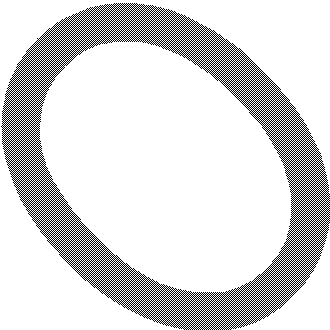 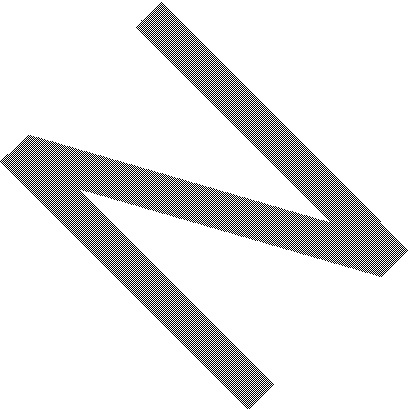 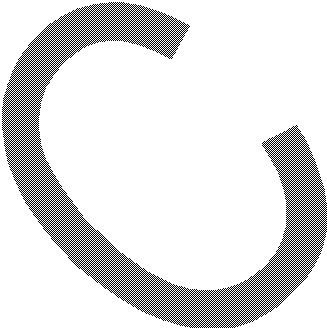 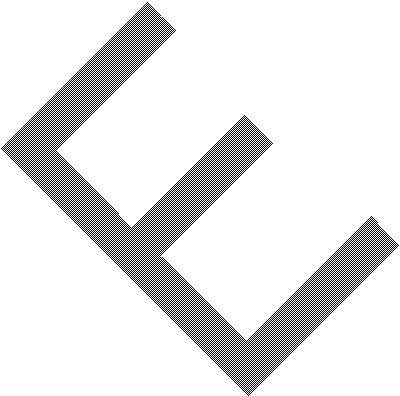 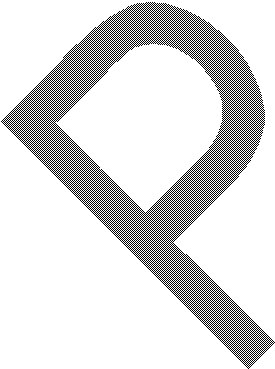 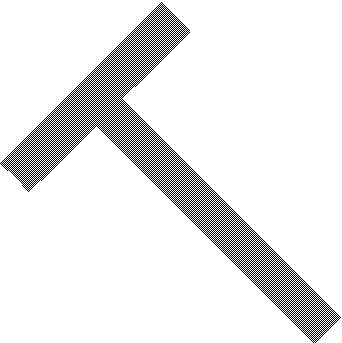 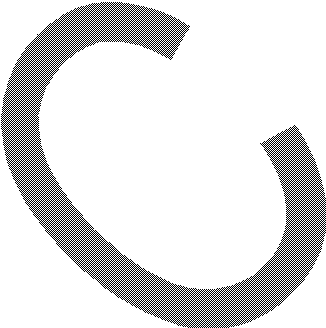 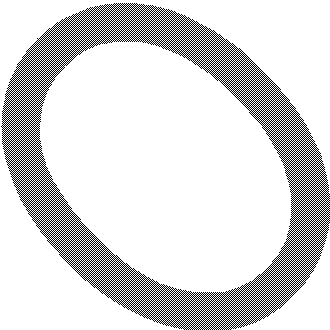 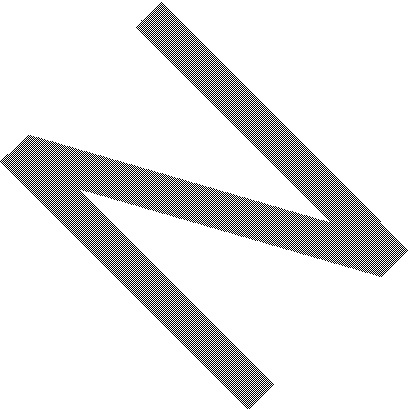 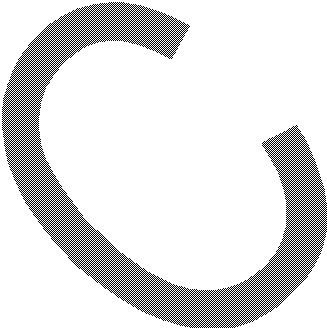 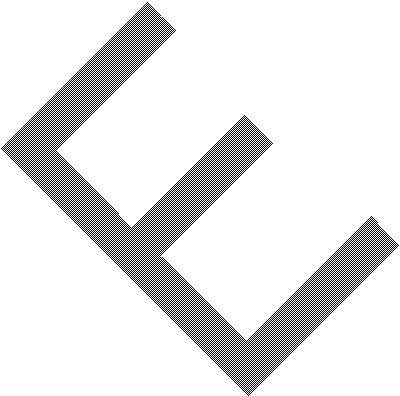 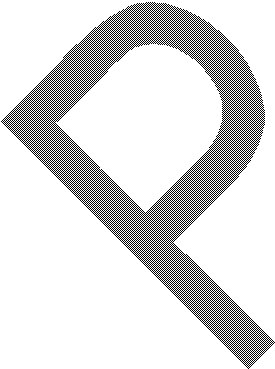 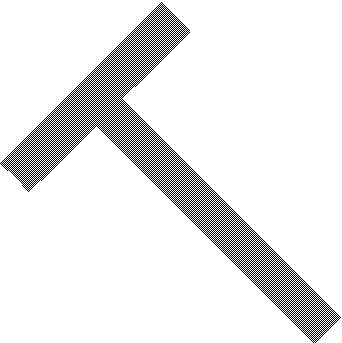 Artikel 4De vereniging en de NTB kunnen, voor zover uit de statuten van de vereniging onderscheidenlijk van de NTB niet het tegendeel voortvloeit, ten behoeve van de leden rechten bedingen. De vereniging kan in een voorkomend geval ten behoeve van een lid nakoming van bedoelde rechten en schadevergoeding vorderen, tenzij het lid het bestuur onderscheidenlijk het bestuur van de NTB schriftelijk mededeelt het betreffende bestuur daartoe niet te machtigen.Het bestuur van de vereniging respectievelijk van de NTB kan in naam van de leden verplichtingen tegen derden aangaan, uitsluitend voor zover de desbetreffende algemene ledenvergadering het bestuur daartoe vertegenwoordigingsbevoegd heeft verklaard.Voor zover van toepassing gelden de in de leden 1 en 2 van dit artikel bedoelde rechten en verplichtingen ook ten opzichte van de vereniging.De in de leden 1, 2 en 3 van dit artikel genoemde bevoegdheden worden uitgeoefend door het bestuur.De vereniging kan door een besluit van het bestuur, van de Algemene Vergadering of van een ander orgaan verplichtingen aan de leden opleggen.De leden zijn verplicht zich tegen elkaar en tegen de vereniging te gedragen naar wat door de redelijkheid en billijkheid wordt gevorderd.De leden zijn verplicht:de statuten en reglementen van de vereniging, evenals de besluiten van het bestuur, van de Algemene Vergadering of van een ander orgaan van de vereniging na te leven;de statuten en reglementen van de NTB, de besluiten van een orgaan van de NTB, evenals de van toepassing verklaarde wedstrijdbepalingen na te leven. Tevens zijn de leden onderworpen aan de (tucht)rechtspraak, geschillenbeslechting en mediation van de NTB.Ingeval van overtreding van de statuten, een reglement en/of besluit van de NTB, is de tuchtrechtspraak van de NTB van toepassing;de belangen van de vereniging niet te schaden.ASPIRANTLEDEN - BEGUNSTIGERSArtikel 5Aspirantleden zijn zij die aan de activiteiten van de vereniging deelnemen, doch nog niet de zestienjarige leeftijd hebben bereikt.Begunstigers zijn zij die zich bereid verklaard hebben de vereniging financieel te steunen met een door de algemene vergadering vast te stellen minimumbijdrage.Aspirantleden en begunstigers hebben geen andere rechten en verplichtingen dan die welke hun bij of krachtens de statuten zijn toegekend en opgelegd.RECHTEN ASPIRANTLEDEN EN BEGUNSTIGERSArtikel 6Behalve de overige rechten die aan aspirantleden en begunstigers bij of krachtens deze statuten worden toegekend, hebben zij het recht de door de vereniging georganiseerde wedstrijden, oefeningen en andere evenementen bij te wonen.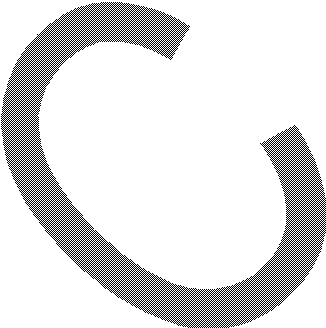 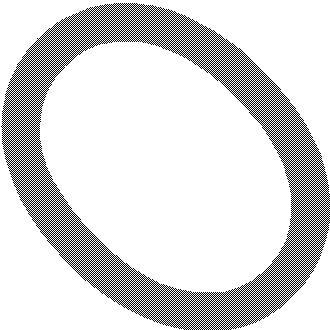 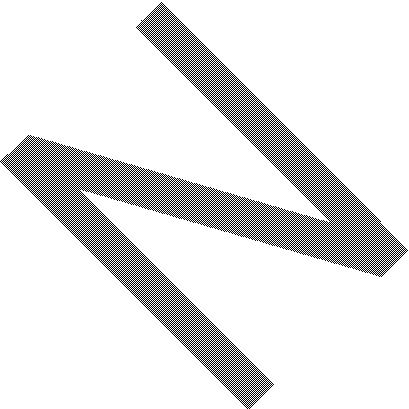 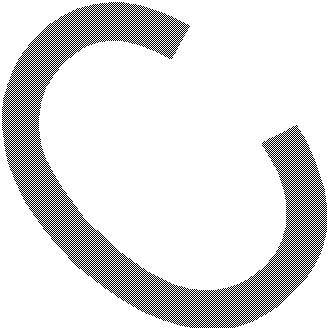 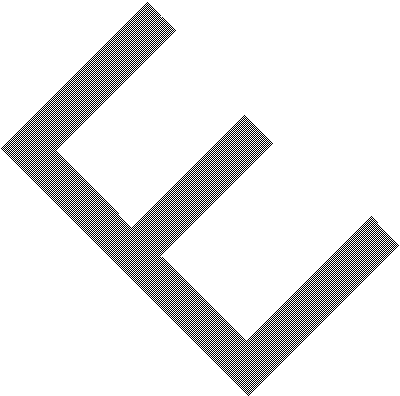 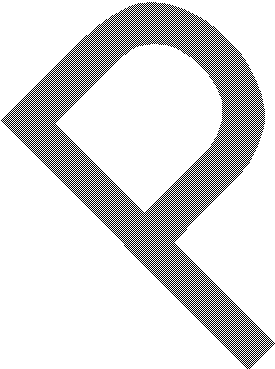 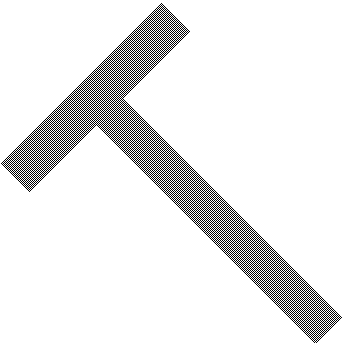 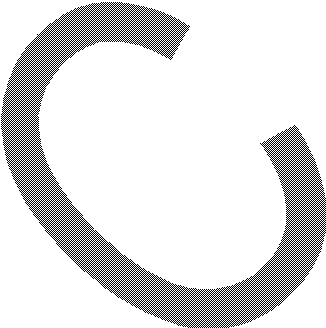 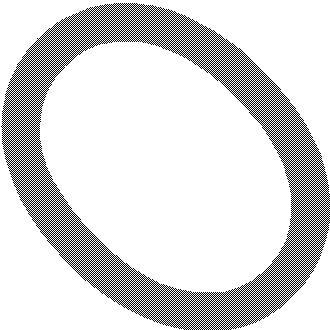 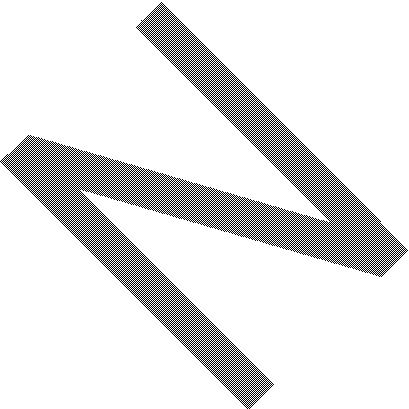 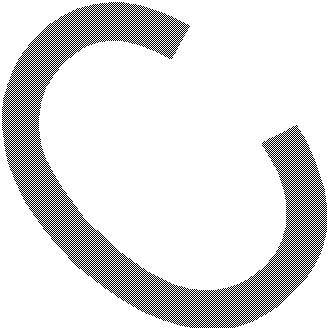 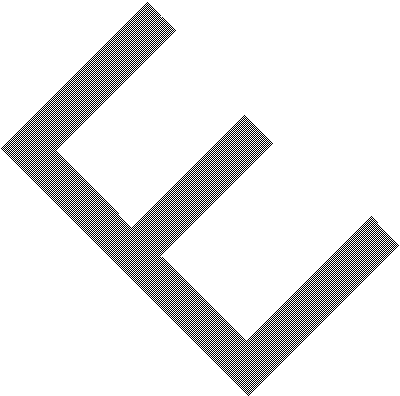 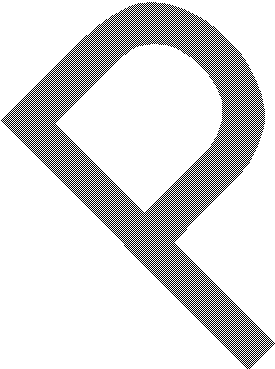 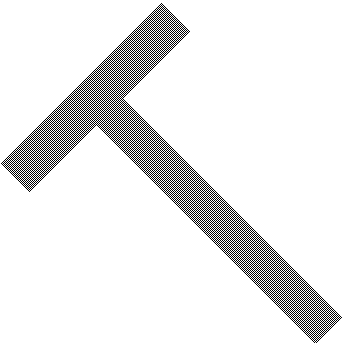 EINDE VAN DE RECHTEN EN VERPLICHTINGEN VAN ASPIRANTLEDEN EN BEGUNSTIGERSArtikel 7De rechten en verplichtingen van een aspirantlid en van een begunstiger kunnen te allen tijde wederzijds door opzegging worden beëindigd, behoudens dat de jaarlijkse bijdrage over het lopende verenigingsjaar voor het geheel blijft verschuldigd.Opzegging namens de vereniging geschiedt door het bestuur.TOELATINGArtikel 8Het bestuur beslist omtrent de toelating van leden, aspirantleden en begunstigers.Bij niet-toelating tot lid kan de algemene vergadering alsnog tot toelating besluiten.EINDE VAN HET LIDMAATSCHAPArtikel 9Het lidmaatschap eindigt:door de dood van het lid;door opzegging van het lid;door opzegging namens de vereniging. Deze kan geschieden wanneer een lid heeft opgehouden aan de vereisten voor het lidmaatschap bij de statuten gesteld te voldoen, wanneer hij zijn verplichtingen jegens de vereniging niet nakomt, alsook wanneer redelijkerwijs van de vereniging niet gevergd kan worden het lidmaatschap te laten voortduren;door ontzetting. Deze kan alleen worden uitgesproken wanneer een lid in strijd met de statuten, reglementen of besluiten der vereniging handelt, of de vereniging op onredelijke wijze benadeelt;door beëindiging van het lidmaatschap van het lid bij de NTB.Opzegging namens de vereniging geschiedt door het bestuur.Opzegging van het lidmaatschap door het lid of door de vereniging kan slechts geschieden tegen het einde van een verenigingsjaar en met inachtneming van een opzeggingstermijn van vier weken. Echter kan het lidmaatschap onmiddellijk worden beëindigd indien van de vereniging of van het lid redelijkerwijs niet gevergd kan worden het lidmaatschap te laten voortduren.Een opzegging in strijd met het bepaalde in het vorige lid, doet het lidmaatschap eindigen op het vroegst toegelaten tijdstip volgende op de datum waartegen was opgezegd.Onmiddellijke beëindiging van het lidmaatschap door opzegging is voor een lid voorts mogelijk:binnen één maand nadat een besluit waarbij de rechten van de leden zijn beperkt of hun verplichtingen zijn verzwaard aan het lid bekend is geworden of is meegedeeld. Het besluit is alsdan niet op dat lid van toepassing. Een lid is evenwel niet bevoegd door opzegging een besluit waarbij de verplichtingen van geldelijke aard van de leden zijn verzwaard te zijnen opzichte uit te sluiten;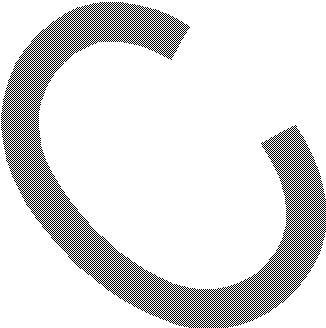 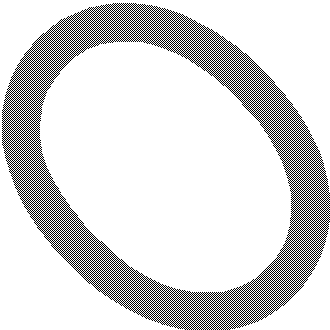 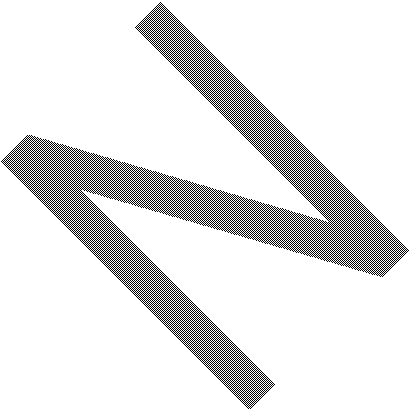 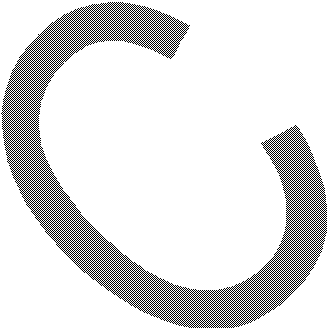 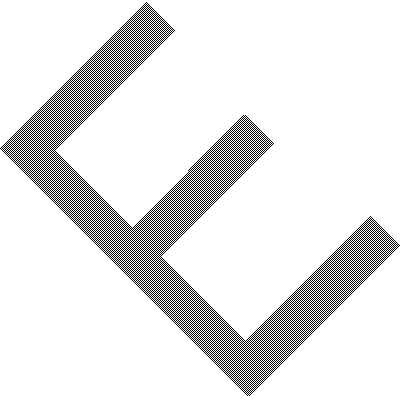 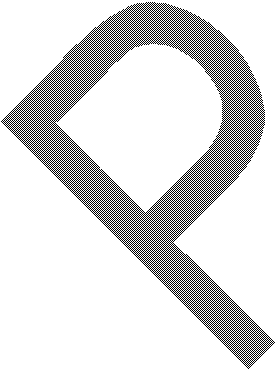 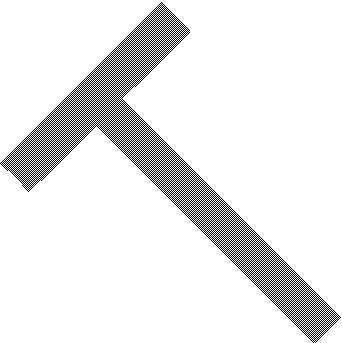 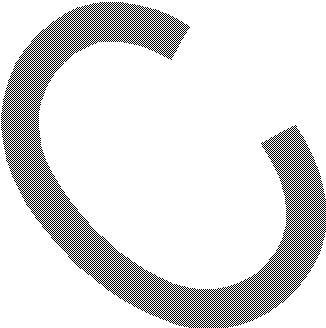 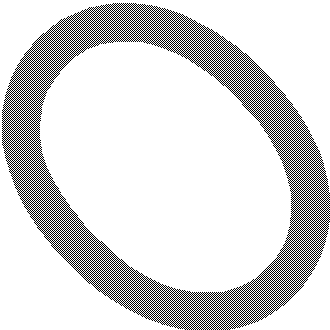 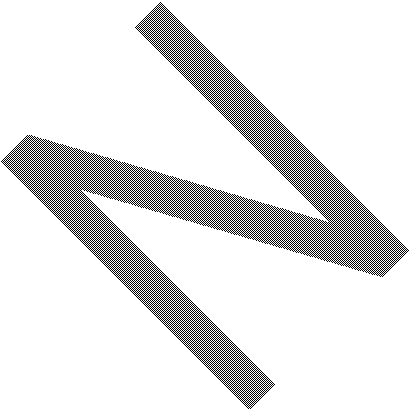 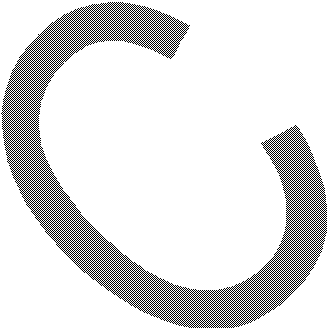 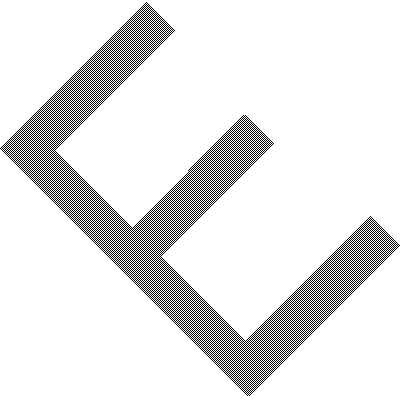 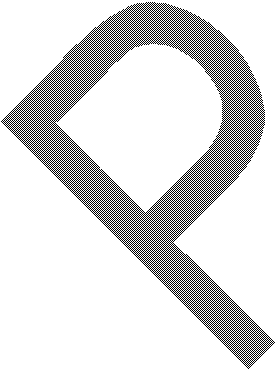 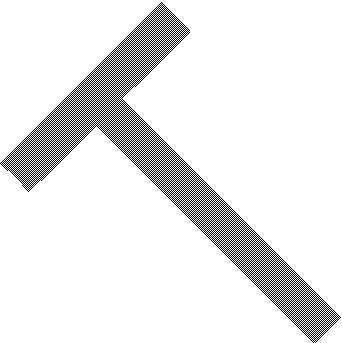 binnen een maand nadat een besluit tot omzetting van de vereniging in een andere rechtsvorm of tot fusie aan hem is meegedeeld.Ontzetting uit het lidmaatschap geschiedt door het bestuur.Indien een lid door de NTB uit het lidmaatschap is ontzet of het lidmaatschap op andere wijze is beëindigd, is het bestuur van de vereniging, na het onherroepelijk worden van deze ontzetting of beëindiging, verplicht het lidmaatschap van het desbetreffende lid van de vereniging met onmiddellijke ingang op te zeggen, onderscheidenlijk de samenwerking met het lid te beëindigen.Van een besluit tot opzegging van het lidmaatschap door de vereniging op grond dat redelijkerwijs van de vereniging niet gevergd kan worden het lidmaatschap te laten voortduren en van een besluit tot ontzetting uit het lidmaatschap staat de betrokkene binnen een maand na de ontvangst van de kennisgeving van het besluit beroep open op de algemene vergadering. Hij wordt daartoe ten spoedigste schriftelijk van het besluit met opgave van redenen in kennis gesteld. Gedurende de beroepstermijn en hangende het beroep is het lid geschorst.Wanneer het lidmaatschap in de loop van een verenigingsjaar eindigt, blijft desniettemin de jaarlijkse bijdrage voor het geheel verschuldigd.JAARLIJKSE BIJDRAGENArtikel 10De eden, de aspirantleden en de begunstigers zijn gehouden tot het betalen van een jaarlijkse bijdrage, die door de algemene vergadering zal worden vastgesteld. Zij kunnen daartoe in categorieën worden ingedeeld die een verschillende bijdrage betalen.Het bestuur is bevoegd in bijzondere gevallen gehele of gedeeltelijke ontheffing van de verplichting tot het betalen van een bijdrage te verlenen.BESTUURArtikel 11Het bestuur bestaat uit ten minste drie en ten hoogste zes meerderjarige leden, die door de algemene vergadering worden benoemd. De benoeming geschiedt uit de leden, behoudens het bepaalde in lid 2.De algemene vergadering kan besluiten dat @één lid van het bestuur buiten de leden wordt benoemd.De benoeming van bestuursleden geschiedt uit een of meer bindende voordrachten,behoudens het bepaalde in lid 4. Tot het opmaken van zulk een voordracht zijn bevoegd zowel het bestuur als tien leden. De voordracht van het bestuur wordt bij de oproeping voor de vergadering meegedeeld. Een voordracht door tien of meer leden moet voor de aanvang van de vergadering schriftelijk bij het bestuur worden ingediend.Aan elke voordracht kan het bindend karakter worden ontnomen door een met tenminste twee/derde van de uitgebrachte stemmen genomen besluit van de algemene vergadering, genomen in een vergadering waarin tenminste twee/derde van de leden vertegenwoordigd is.Is geen voordracht opgemaakt, of besluit de algemene vergadering overeenkomstig het voorgaande lid de opgemaakte voordrachten het bindend karakter te ontnemen, dan is de algemene vergadering vrij in de keus.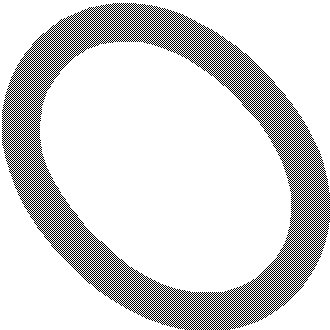 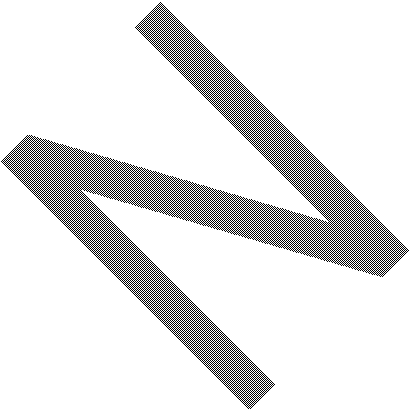 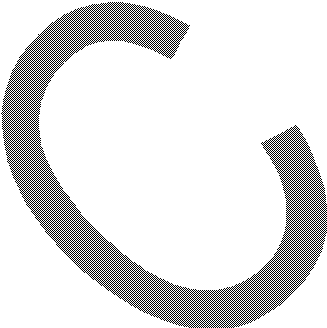 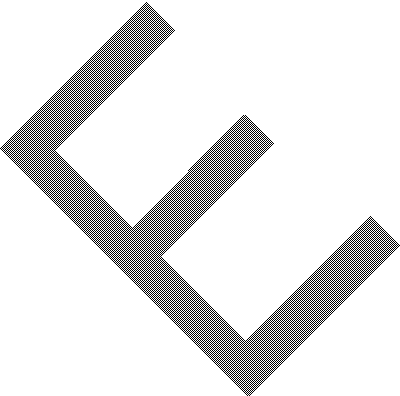 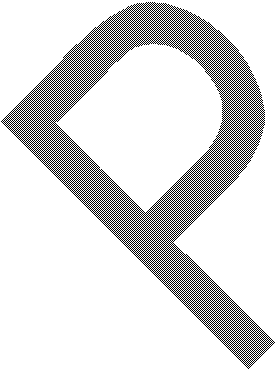 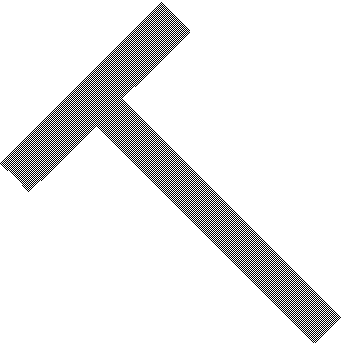 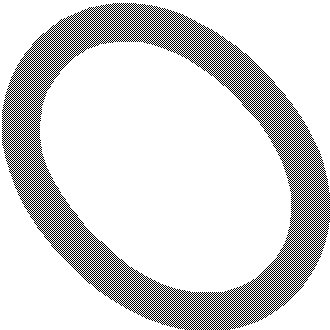 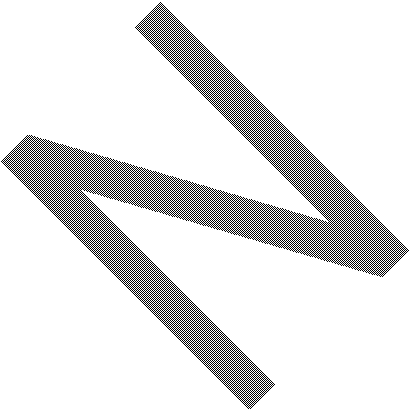 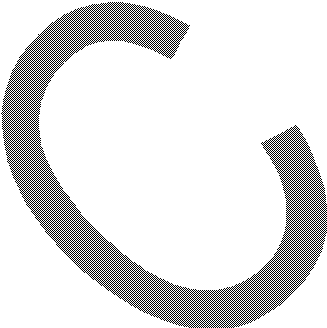 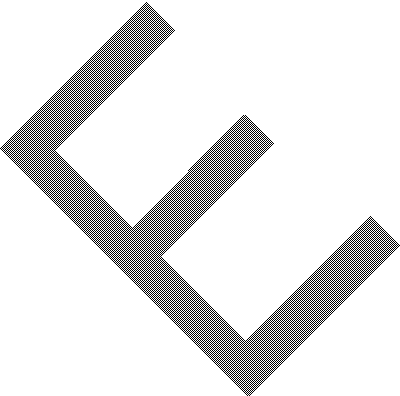 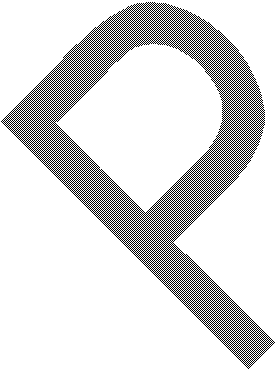 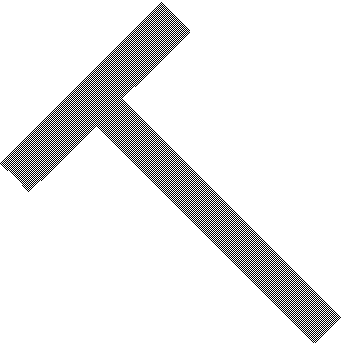 Indien er meer dan één bindende voordracht is, geschiedt de benoeming uit die voordrachten.Wie de leeftijd van vijfenzestig jaar heeft bereikt, is niet tot bestuurslid benoembaar.EINDE BESTUURSLIDMAATSCHAP - PERIODIEK LIDMAATSCHAP - SCHORSINGArtikel 12Elk bestuurslid, ook wanneer hij voor een bepaalde tijd is benoemd, kan te allen tijde door de algemene vergadering worden ontslagen of geschorst. Een schorsing die niet binnen drie maanden gevolgd wordt door een besluit tot ontslag, eindigt door het verloop van die termijn.Elk bestuurslid treedt uiterlijk drie jaar na zijn benoeming af, volgens een door het bestuur op te maken rooster van aftreding. De aftredende is herkiesbaar, behoudens het bepaalde in lid 7 van artikel 11; wie in een tussentijdse vacature wordt benoemd, neemt op het rooster de plaats van zijn voorganger in.Een bestuurslid dat de leeftijd van vijfenzestig jaar heeft bereikt, treedt af in de jaarvergadering, gehouden in het jaar nadat hij die leeftijdsgrens heeft bereikt.Het bestuurslidmaatschap eindigt voorts:ten aanzien van een bestuurslid dat uit de leden benoemd is: door het -eindigen van het lidmaatschap van de vereniging;door bedanken.BESTUURSFUNCTIES - BESLUITVORMING VAN HET BESTUURArtikel 13Het bestuur wijst uit zijn midden een voorzitter, een secretaris en een penningmeester aan. Het kan voor elk hunner uit zijn midden een vervanger aanwijzen. Een bestuurslid kan meer dan één functie bekleden.Van het verhandelde in elke vergadering worden door de secretaris notulen opgemaakt, die door de voorzitter en de secretaris worden vastgesteld en ondertekend. In afwijking van hetgeen de wet dienaangaande bepaalt, is het oordeel van de voorzitter omtrent de totstandkoming en de inhoud van een besluit niet beslissend.Bij huishoudelijk reglement kunnen nadere regelen aangaande de vergaderingen van ende besluitvorming door het bestuur worden gegeven.BESTUURSTAAK - VERTEGENWOORDIGINGArtikel 14Behoudens de beperkingen volgens de statuten is het bestuur belast met het besturen van de vereniging.Indien het aantal bestuursleden beneden vijf is gedaald, blijft het bestuur bevoegd. Het is echter verplicht zo spoedig mogelijk een algemene vergadering te beleggen waarin de voorziening in de open plaats of de open plaatsen aan de orde komt.Het bestuur is bevoegd onder zijn verantwoordelijkheid bepaalde onderdelen van zijn taak te doen uitvoeren door commissies die door het bestuur worden benoemd.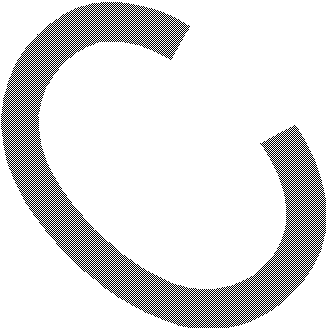 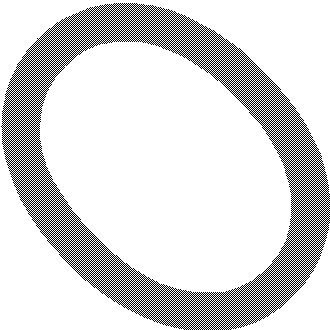 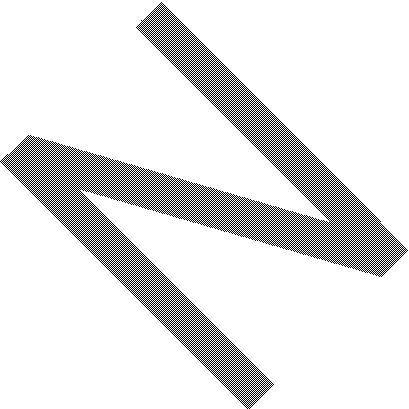 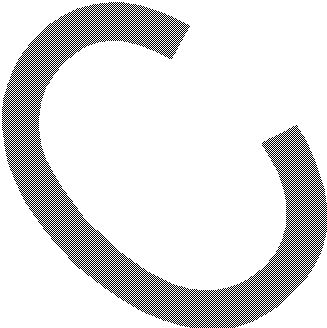 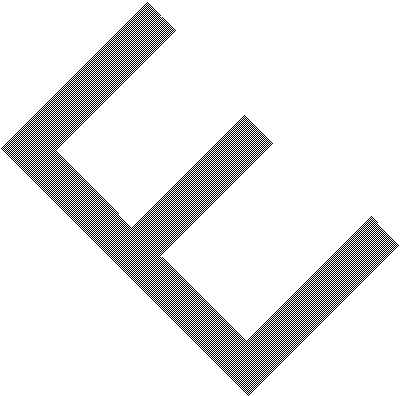 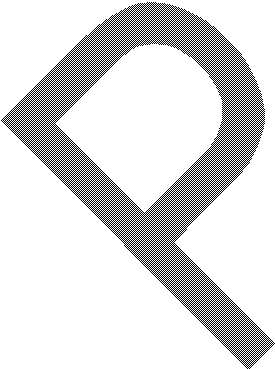 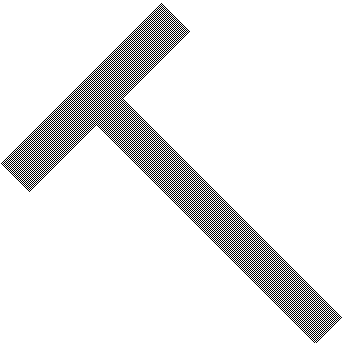 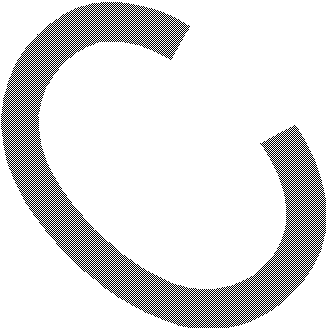 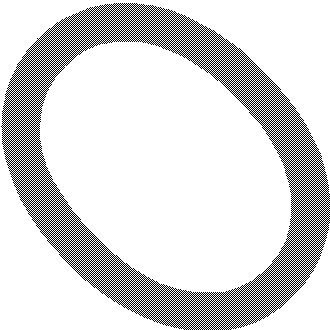 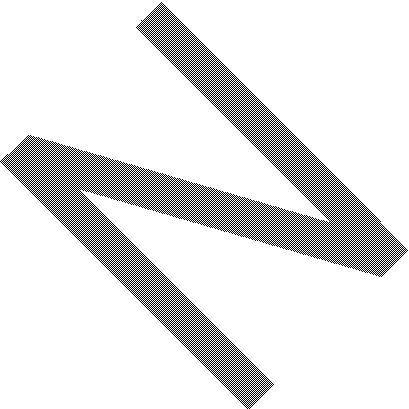 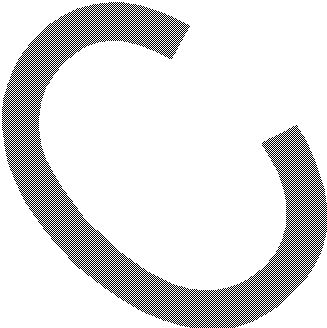 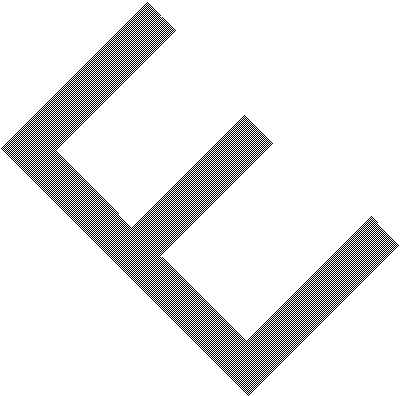 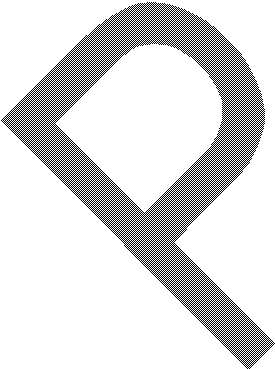 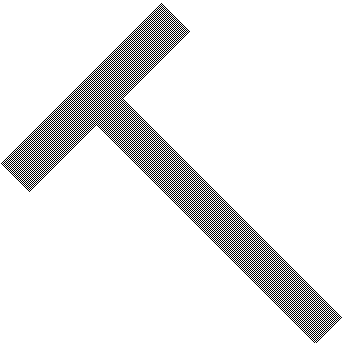 Het bestuur is, mits met goedkeuring van de algemene vergadering, bevoegd te besluiten tot het aangaan van overeenkomsten tot het kopen, vervreemden of bezwaren van registergoederen, het sluiten van overeenkomsten waarbij de vereniging zich als borg of hoofdelijk medeschuldenaar verbindt, zich voor een derde sterk maakt of zich tot zekerheidsstelling voor een schuld van een ander verbindt.Op het ontbreken van deze goedkeuring kan door en tegen derden beroep worden gedaan.Het bestuur behoeft eveneens goedkeuring van de algemene vergadering voor besluiten tot:het huren, verhuren en op andere wijze in gebruik of genot verkrijgen en geven van registergoederen;het aangaan van overeenkomsten, waarbij aan de vereniging een bankkrediet wordt verleend;het ter leen verstrekken van gelden, alsmede het ter leen opnemen van gelden, waaronder niet is begrepen het gebruik maken van een aan de vereniging verleend bankkrediet;het aangaan van dadingen;het optreden in rechte, waaronder begrepen het voeren van arbitrale procedures, doch met uitzondering van het nemen van conservatoire maatregelen die geen uitstel kunnen lijden;het sluiten en/of wijzigingen van arbeidsovereenkomsten; alsmedehet aangaan van rechtshandelingen en het verrichten van investeringen welke een bedrag of waarde van vijf duizend euro (€ 5.000,00) te boven gaan, zulks onverminderd het hiervoor onder a. tot en met f bepaalde.Op het ontbreken van deze goedkeuring kan door en tegen derden geen beroep worden gedaan.Onverminderd het in de laatste volzin van lid 4 bepaalde wordt de vereniging vertegenwoordigd door het bestuur.De vertegenwoordigingsbevoegdheid komt mede toe aan twee gezamenlijk handelende bestuursleden.JAARVERSLAG - REKENING EN VERANTWOORDINGArtikel 15Het verenigingsjaar loopt van één januari tot en met eenendertig december.Het bestuur is verplicht van de vermogenstoestand van de vereniging zodanige aantekeningen te houden dat daaruit te allen tijde haar rechten en verplichtingen kunnen worden gekend.Het bestuur brengt op een algemene vergadering binnen zes maanden na afloop van het verenigingsjaar, behoudens verlenging van deze termijn door de algemene vergadering, zijn jaarverslag uit over de gang van zaken binnen de vereniging en over het gevoerde beleid en legt een balans en een staat van baten en lasten met toelichting aan de vergadering over. Deze stukken worden ondertekend door de bestuurders; ontbreekt de ondertekening van één of meer hunner dan wordt daarvan onder opgaaf van redenen melding gemaakt.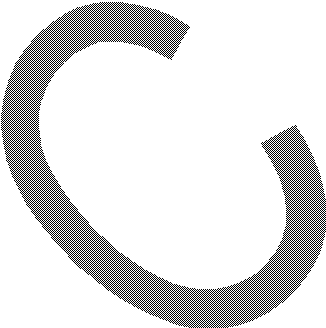 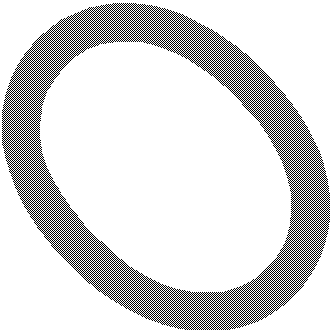 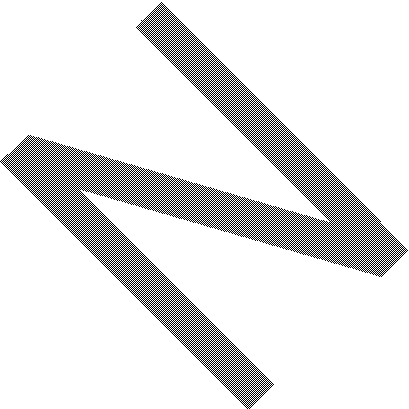 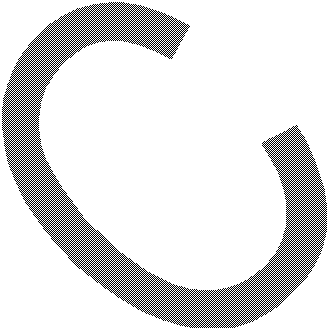 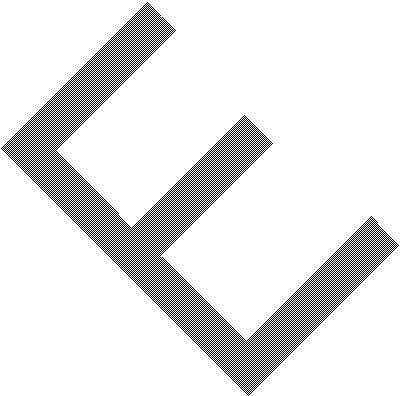 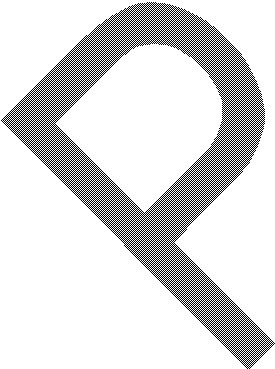 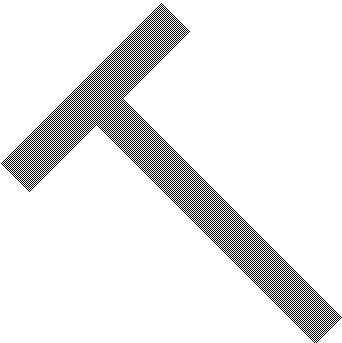 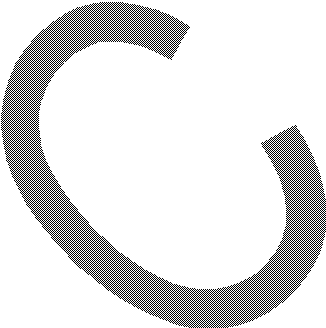 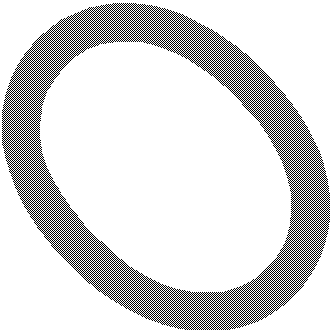 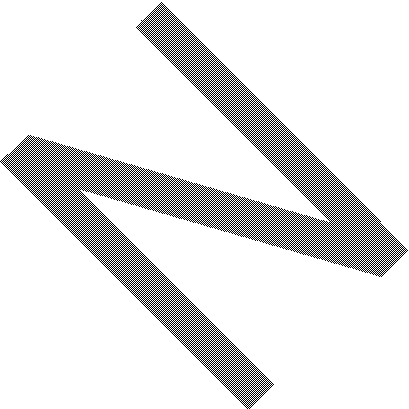 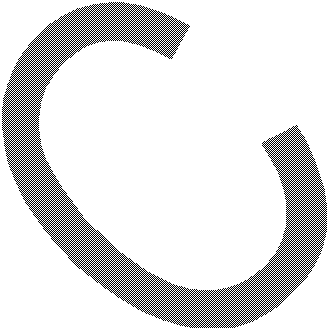 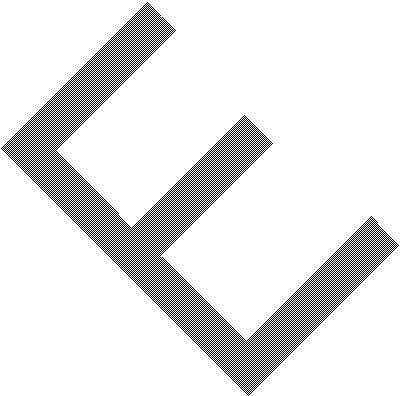 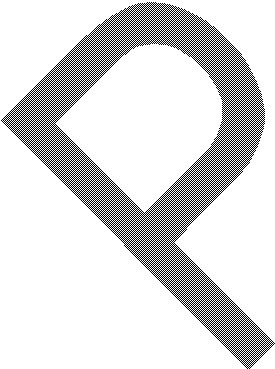 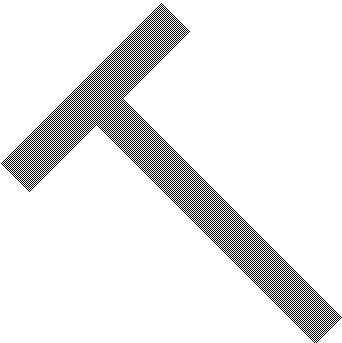 De algemene vergadering benoemt jaarlijks uit de leden een commissie van tenminste twee personen, die geen deel mogen uitmaken van het bestuur. De commissie onderzoekt de rekening en verantwoording van het bestuur en brengt aan de algemene vergadering verslag van haar bevindingen uit.Vereist het onderzoek van de rekening en verantwoording bijzondere boekhoudkundige kennis, dan kan de commissie van onderzoek zich door een deskundige doen bijstaan. Het bestuur is verplicht aan de commissie alle door haar gewenste inlichtingen te verschaffen, haar desgewenst de kas en de waarden te vertonen en inzage van de boeken en bescheiden der vereniging te geven.De last van de commissie kan te allen tijde door de algemene vergadering worden herroepen, doch slechts door de benoeming van een andere commissie.Het bestuur is verplicht de bescheiden bedoeld in de leden 2 en 3, gedurende de wettelijke termijn lang te bewaren.ALGEMENE VERGADERINGArtikel 16Aan de algemene vergadering komen in de vereniging alle bevoegdheden toe, die niet door de wet of de statuten aan het bestuur zijn opgedragen.Jaarlijks, uiterlijk zes maanden na afloop van het verenigingsjaar, wordt een algemene vergadering - de jaarvergadering - gehouden. In de jaarvergadering komen onder meer aan de orde:het jaarverslag en de rekening en verantwoording bedoeld in artikel 15 met het verslag van de aldaar bedoelde commissie;de benoeming van de in artikel 15 genoemde commissie voor het volgende verenigingsjaar;voorziening in eventuele vacatures;voorstellen van het bestuur of de leden, aangekondigd bij de oproeping voor de vergadering.Andere algemene vergaderingen worden gehouden zo dikwijls het bestuur dit wenselijk oordeelt.Voorts is het bestuur op schriftelijk verzoek van tenminste een zodanig aantal leden als bevoegd is tot het uitbrengen van één/tiende gedeelte der stemmen verplicht tot het bijeenroepen van een algemene vergadering op een termijn van niet langer dan vier weken na indiening van het verzoek. Indien aan het verzoek binnen veertien dagen geen gevolg wordt gegeven, kunnen de verzoekers zelf tot die bijeenroeping overgaan door oproeping overeenkomstig artikel 20 of bij advertentie in tenminste een ter plaatse waar de vereniging gevestigd is veel gelezen dagblad. De verzoekers kunnen alsdan anderen dan bestuursleden belasten met de leiding van de vergadering en met het opstellen van de notulen.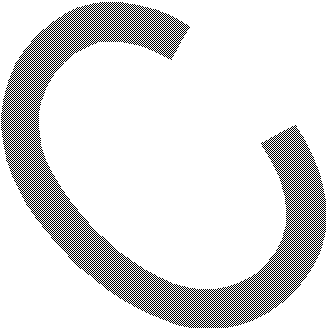 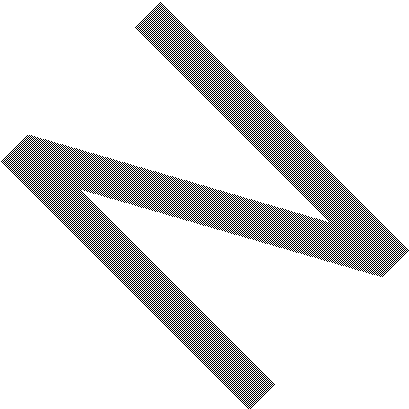 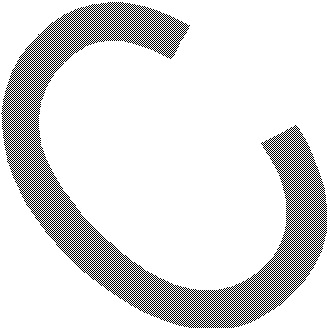 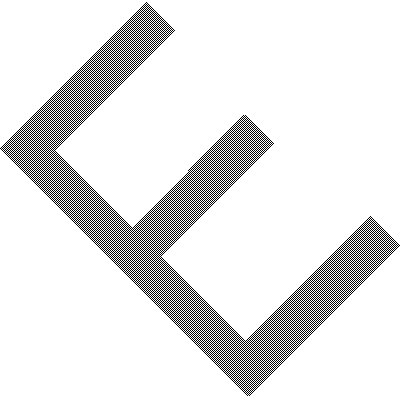 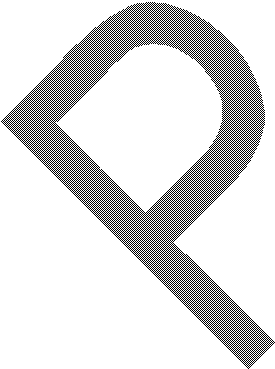 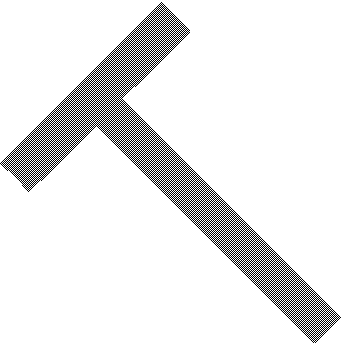 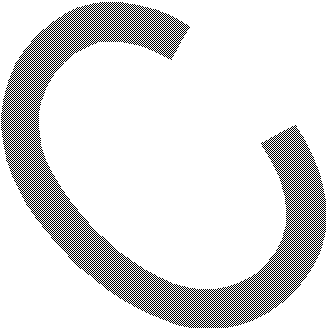 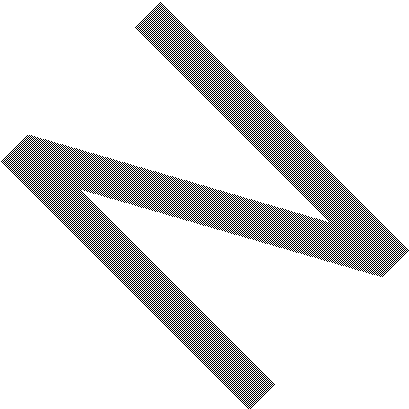 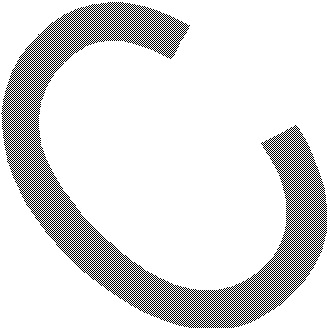 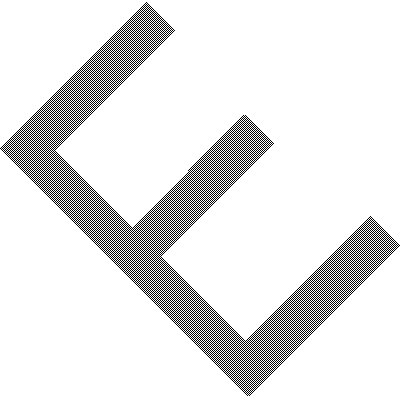 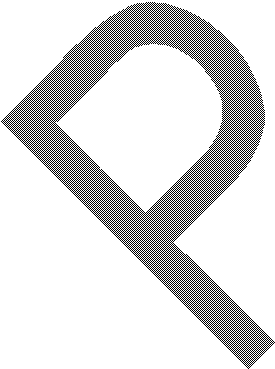 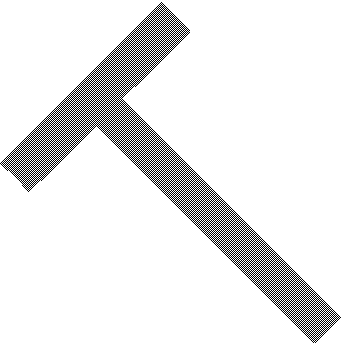 TOEGANG EN STEMRECHTArtikel 17Toegang tot de algemene vergadering hebben alle leden van de vereniging, het bestuurslid dat geen lid van de vereniging is, alle aspirantleden en alle begunstigers. Geen toegang hebben geschorste leden en geschorste bestuursleden met dien verstande dat een geschorst lid toegang heeft tot de vergadering waarin het besluit tot schorsing wordt behandeld. Hij heeft tevens het recht in die vergadering het woord te voeren.Over toelating van andere dan de in lid 1 bedoelde personen beslist de algemene vergadering.Ieder lid van de vereniging dat niet geschorst is, heeft één stem. Het bestuurslid dat geen lid van de vereniging is, heeft een raadgevende stem.Een lid kan zijn stem door een schriftelijk daartoe gemachtigd ander lid uitbrengen.VOORZITTERSCHAP - NOTULENArtikel 18De algemene vergaderingen worden, tenzij de situatie zich voordoet als omschreven in artikel 16 lid 4, laatste zin, geleid door de voorzitter van de vereniging of zijn plaatsvervanger. Ontbreken de voorzitter en zijn plaatsvervanger, dan treedt één der andere bestuursleden door het bestuur aan te wijzen als voorzitter op. Wordt ook op deze wijze niet in het voorzitterschap voorzien, dan voorziet de vergadering daarin zelve.Van het verhandelde in elke vergadering worden door de secretaris of een ander door de voorzitter daartoe aangewezen persoon notulen gemaakt, die door de voorzitter en de notulist worden vastgesteld en ondertekend. Zij die de vergadering bijeenroepen kunnen een notarieel proces-verbaal van het verhandelde doen opmaken.De inhoud van de notulen of van het proces-verbaal wordt ter kennis van de leden gebracht.BESLUITVORMING VAN DE ALGEMENE VERGADERINGArtikel 19Het ter algemene vergadering uitgesproken oordeel van de voorzitter omtrent de uitslag van een stemming is beslissend. Hetzelfde geldt voor de inhoud van een genomen besluit voorzover gestemd werd over een niet schriftelijk vastgelegd voorstel.Wordt echter onmiddellijk na het uitspreken van het in het eerste lid bedoeld oordeel dejuistheid daarvan betwist, dan vindt een nieuwe stemming plaats, wanneer de meerderheid der vergadering of, indien de oorspronkelijke stemming niet hoofdelijk of schriftelijk geschiedde, een stemgerechtigde aanwezige dit verlangt. Door deze nieuwe stemming vervallen de rechtsgevolgen van de oorspronkelijke stemming.Voorzover de statuten of de wet niet anders bepalen, worden alle besluiten van de algemene vergadering genomen met volstrekte meerderheid van de uitgebrachte stemmen.Blanco stemmen worden beschouwd als niet te zijn uitgebracht.Indien bij een verkiezing van personen niemand de volstrekte meerderheid heeft verkregen, heeft een tweede stemming, of ingeval van een bindende voordracht, een tweede stemming tussen de voorgedragen kandidaten, plaats.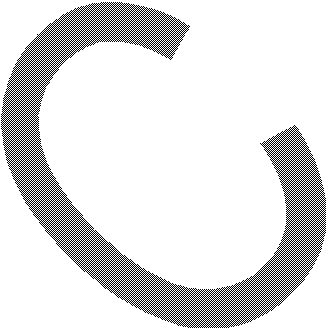 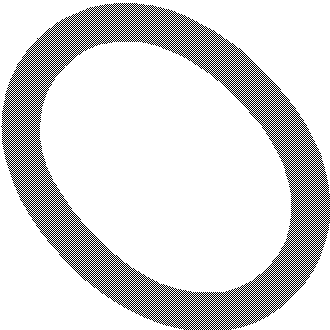 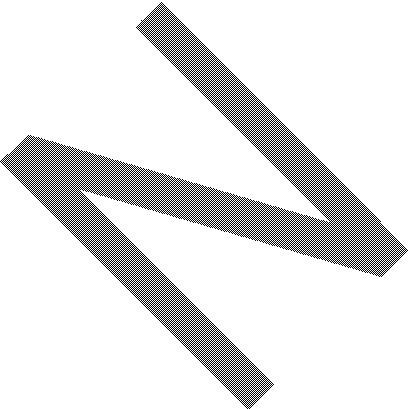 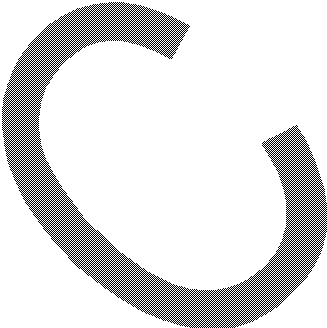 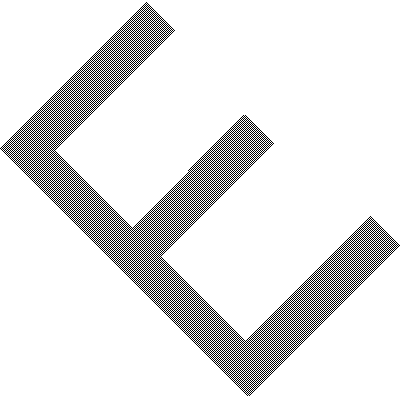 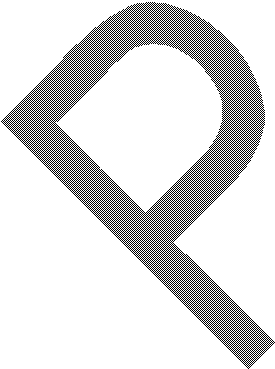 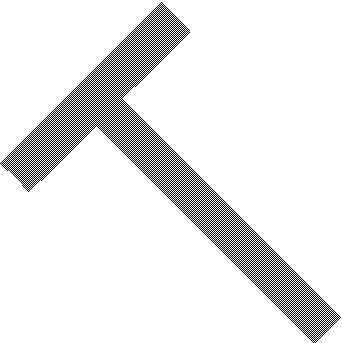 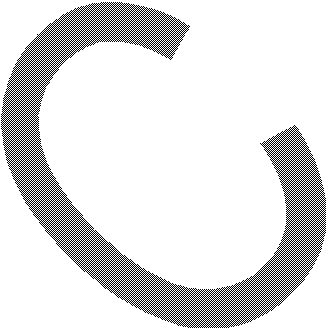 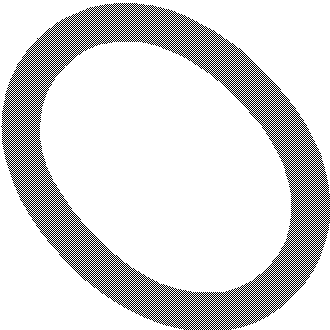 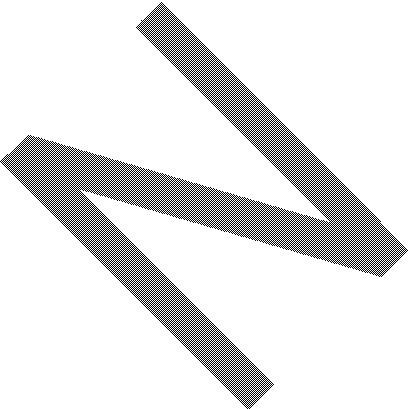 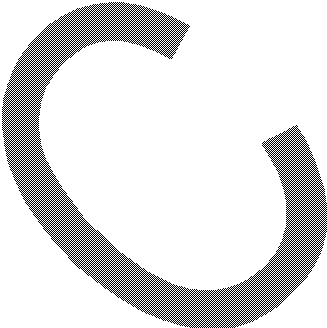 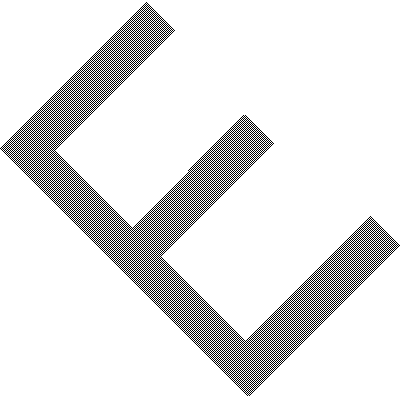 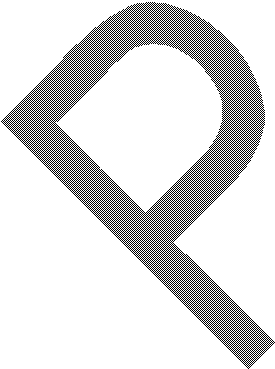 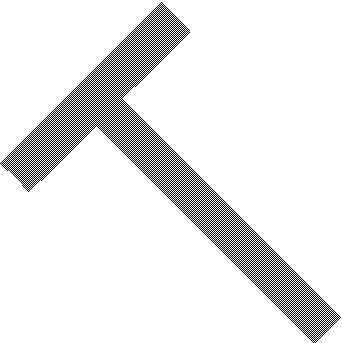 Heeft alsdan weder niemand de volstrekte meerderheid verkregen, dan vinden herstemmingen plaats, totdat hetzij één persoon de volstrekte meerderheid heeft verkregen, hetzij tussen twee personen is gestemd en de stemmen staken.Bij gemelde herstemmingen (waaronder niet is begrepen de tweede stemming) wordt telkens gestemd tussen de personen, op wie bij de voorafgaande stemming is gestemd, evenwel uitgezonderd de persoon, op wie bij die voorafgaande stemming het geringste aantal stemmen is uitgebracht.Is bij die voorafgaande stemming het geringste aantal stemmen op meer dan één persoon uitgebracht, dan wordt door loting uitgemaakt, op wie van die personen bij de nieuwe stemming geen stemmen meer kunnen worden uitgebracht.Ingeval bij een stemming tussen twee personen de stemmen staken, beslist het lot wie van beiden is gekozen.Indien de stemmen staken over een voorstel niet rakende verkiezing van personen, dan is het verworpen.Alle stemmingen geschieden mondeling, tenzij de voorzitter een schriftelijke stemming gewenst acht of één der stemgerechtigden zulks voor de stemming verlangt. Schriftelijke stemming geschiedt bij ongetekende, gesloten briefjes. Besluitvorming bij acclamatie is mogelijk, tenzij een stemgerechtigde hoofdelijke stemming verlangt.Een eenstemmig besluit van alle leden, ook al zijn dezen niet in een vergadering bijeen, heeft, mits met voorkennis van het bestuur genomen, dezelfde kracht als een besluit van de algemene vergadering.Zolang in een algemene vergadering alle leden aanwezig of vertegenwoordigd zijn, kunnen geldige besluiten worden genomen, mits met algemene stemmen, omtrent alle aan de orde komende onderwerpen - dus mede een voorstel tot statutenwijziging of tot ontbinding - ook al heeft geen oproeping plaatsgehad of is deze niet op de voorgeschreven wijze geschied of is enig ander voorschrift omtrent het oproepen en houden van vergaderingen of een daarmee verband houdende formaliteit niet in acht genomen.BIJEENROEPING ALGEMENE VERGADERINGArtikel 20De algemene vergaderingen worden bijeengeroepen door het bestuur. De oproeping geschiedt schriftelijk aan de adressen van de leden volgens het ledenregister bedoeld in artikel 4. De termijn voor de oproeping bedraagt tenminste zeven dagen.Bij de oproeping worden de te behandelen onderwerpen vermeld, onverminderd het bepaalde in artikel 21.STATUTENWIJZIGINGArtikel 21In de statuten van de vereniging kan geen verandering worden gebracht dan door een besluit van een algemene vergadering, waartoe is opgeroepen met de mededeling dat aldaar wijziging van de statuten zal worden voorgesteld.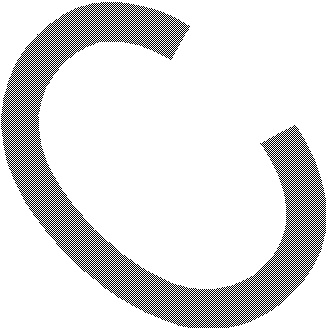 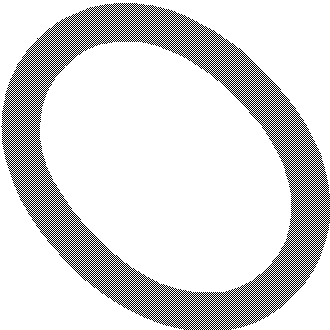 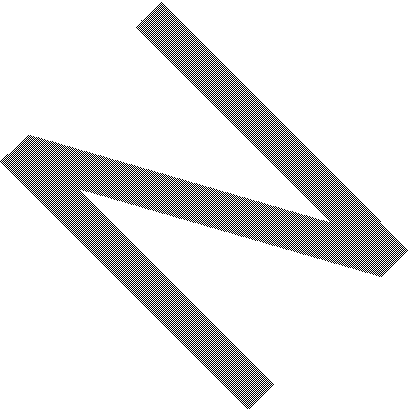 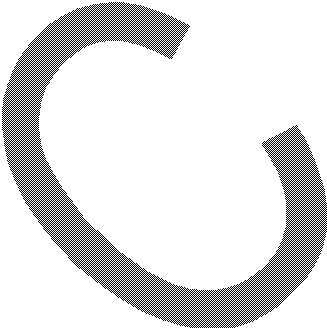 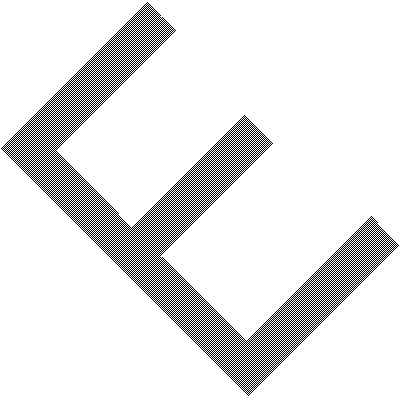 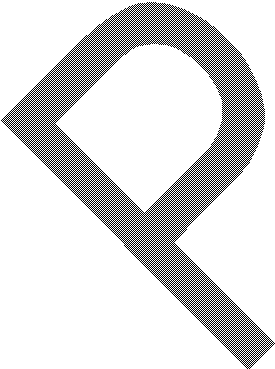 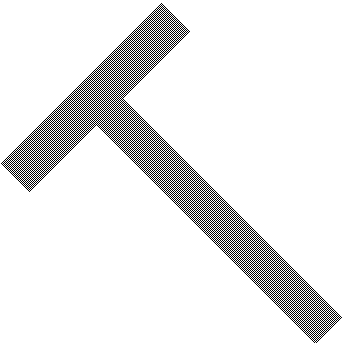 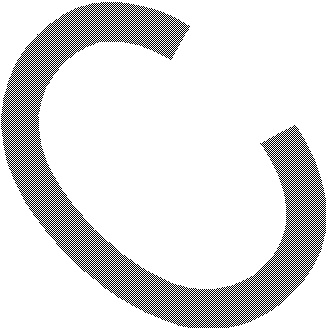 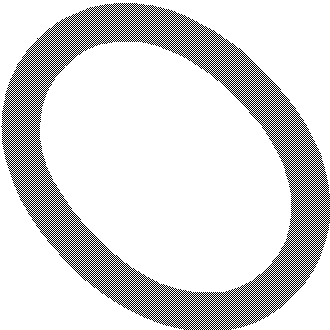 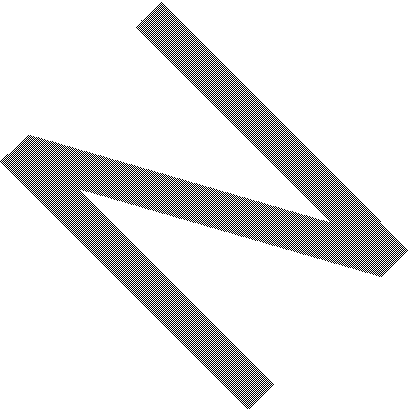 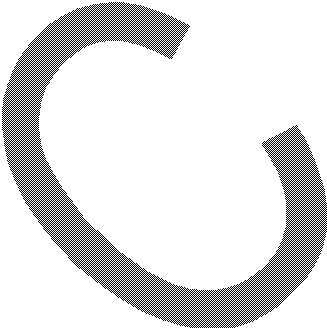 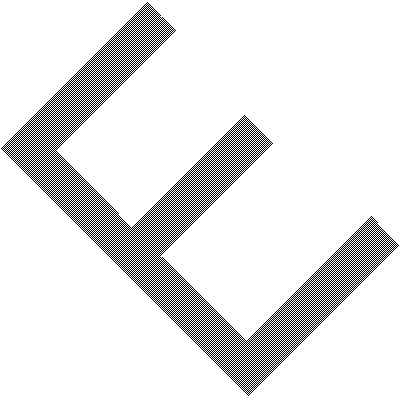 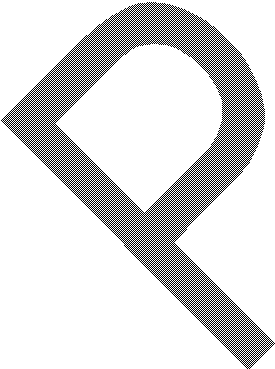 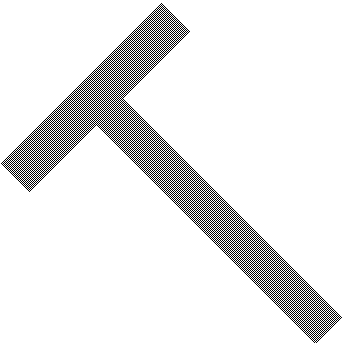 Zij die de oproeping tot de algemene vergadering ter behandeling van een voorstel tot statutenwijziging hebben gedaan, moeten tenminste vijf dagen voor de vergadering een afschrift van dat voorstel, waarin de voorgedragen wijziging woordelijk is opgenomen, op een daartoe geschikte plaats voor de leden ter inzage leggen tot na afloop van de dag waarop de vergadering wordt gehouden. Bovendien wordt een afschrift als hiervoor bedoeld, aan alle leden toegezonden.Een besluit tot statutenwijziging behoeft tenminste twee/derde van de uitgebrachte stemmen, in een vergadering waarin tenminste twee/derde van de leden tegenwoordig of vertegenwoordigd is. Is niet twee/derde van de leden tegenwoordig of vertegenwoordigd, dan wordt binnen vier weken daarna een tweede vergadering bijeengeroepen en gehouden, waarin over het voorstel zoals dat in de vorige vergadering aan de orde is geweest, ongeacht het aantal tegenwoordige of vertegenwoordigde leden, kan worden besloten, mits met een meerderheid van tenminste twee/derde van de uitgebrachte stemmen.Een statutenwijziging treedt niet in werking dan nadat hiervan een notariële akte is opgemaakt. Tot het doen verlijden van de akte is ieder bestuurslid bevoegd.De statuten van de vereniging mogen niet in strijd zijn met die van de NTB.ONTBINDINGArtikel 22De vereniging kan worden ontbonden door een besluit van de algemene vergadering. Het bepaalde in de leden 1, 2 en 3 van het voorgaande artikel is van overeenkomstige toepassing.Tenzij de algemene vergadering anders besluit, geschiedt de vereffening door het bestuur.Het batig saldo na vereffening vervalt aan degenen die ten tijde van het besluit tot ontbinding lid waren. Ieder hunner ontvangt een gelijk deel. Bij het besluit tot ontbinding kan echter ook een andere bestemming aan het batig saldo worden gegeven.De vereniging houdt op te bestaan op het tijdstip waarop geen aan haar, dan wel aan de vereffenaars bekende baten meer aanwezig zijn. De vereffenaars doen hiervan opgaaf aan de registers waar de vereniging is ingeschreven.HUISHOUDELIJK REGLEMENTArtikel 23De algemene vergadering kan een huishoudelijk reglement vaststellen.Het huishoudelijk reglement mag niet in strijd zijn met de wet, ook waar die geen dwingend recht bevat, noch met de statuten.De reglementen van de vereniging mogen niet in strijd zijn met die van de NTB.SLOTBEPALINGArtikel 24In alle gevallen waarin de wet of deze statuten niet voorzien, beslist het bestuur.SLOTVERKLARING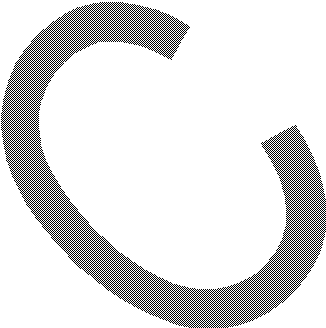 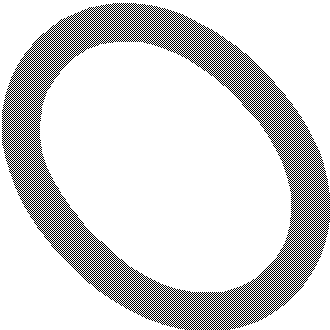 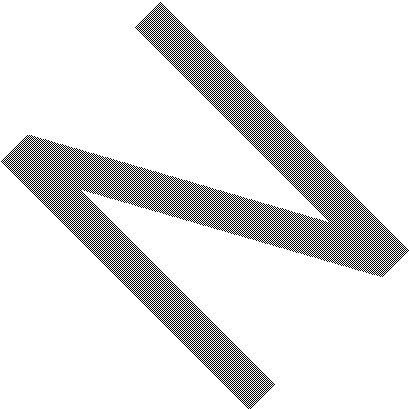 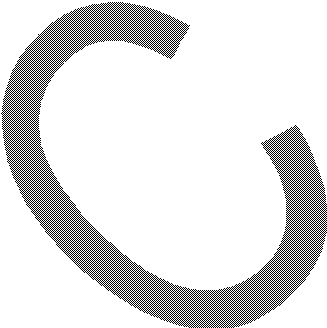 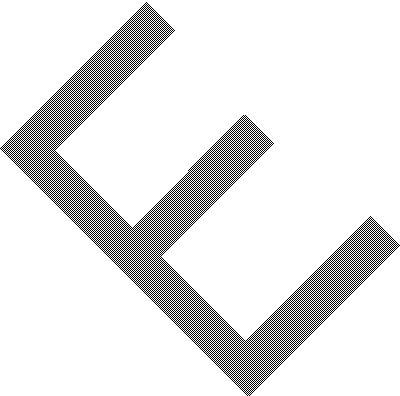 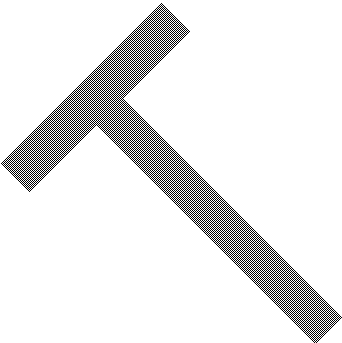 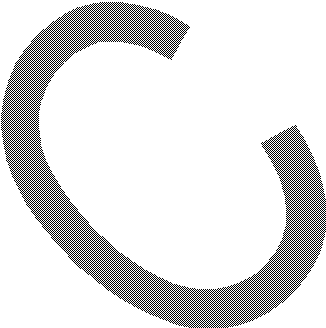 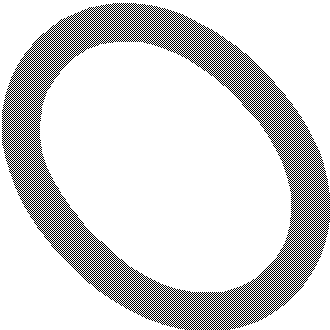 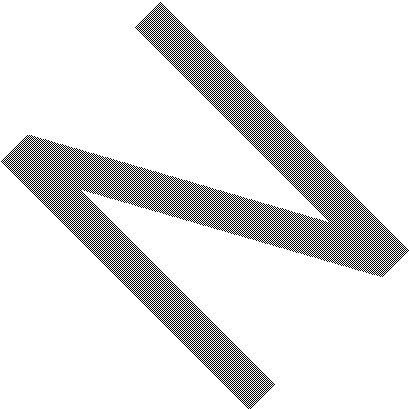 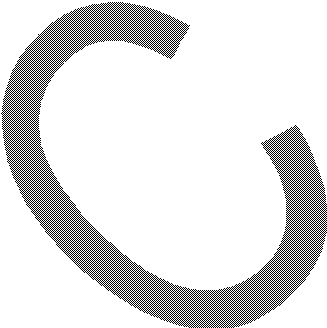 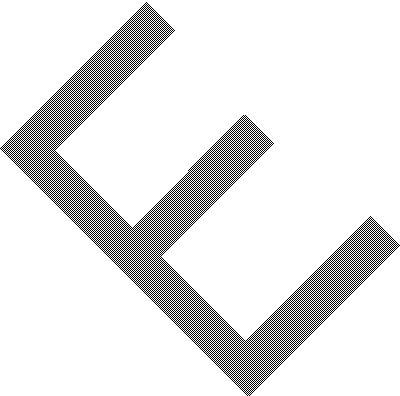 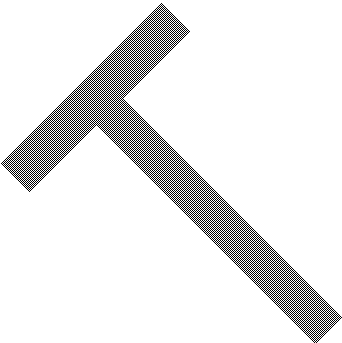 Voor de eerste maal worden benoemd tot leden van het bestuur:Dhr./mevr. xxx voornoemd;Dhr./mevr. xxx voornoemd;Dhr./mevr.  xxx, geboren te xx op xx-xx-xx, legitimatie: xxx, geldig tot xxx, afgegeven te xx, wonende xxx,Dhr./mevr.  xxx, geboren te xx op xx-xx-xx, legitimatie: xxx, geldig tot xxx, afgegeven te xx, wonende xxx,Dhr./mevr.  xxx, geboren te xx op xx-xx-xx, legitimatie: xxx, geldig tot xxx, afgegeven te xx, wonende xxx,Dhr./mevr.  xxx, geboren te xx op xx-xx-xx, legitimatie: xxx, geldig tot xxx, afgegeven te xx, wonende xxx,van wie de sub 1, 2 en 3 genoemden respectievelijk de functie van voorzitter, secretaris en penningmeester zullen bekleden.Deze akte is verleden te Enschede op de datum in het hoofd van deze akte vermeld. De verschenen personen zijn mij, notaris, bekend.De inhoud van de akte is aan hen opgegeven en toegelicht.De verschenen personen hebben verklaard op volledige voorlezing van de akte geen prijs te stellen, tijdig voor het verlijden van de inhoud van de akte te hebben kennis genomen en met de inhoud in te stemmen.Onmiddellijk daarna is de akte beperkt voorgelezen en door de verschenen personen en mij, notaris, ondertekend.